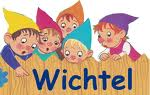 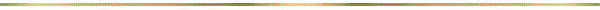 BeitrittserklärungHiermit erkläre ich rechtsverbindlich meinen Eintritt in den Förderverein des Integrativen Kindergartens Haste e.V. zum ______________ und erkläre mich bereit, mit einem Beitrag in Höhe von __________ Euro jährlich die Vereinsarbeit zu unterstützen (Mindestbeitrag 12,- EUR pro Jahr).Frau / Herr: Straße / Hausnr.:Postleitzahl / Ort:E-Mail Adresse:Telefonnummer:Datum / Unterschrift: ____________________________________________________________________________________________________________________________________________________________________________________________________________Die Satzung des Fördervereins, die im Integrativen Kindergarten Haste jederzeit zur Einsicht ausliegt, erkenne ich an.SEPA-LastschriftmandatIch ermächtige den Förderverein des Integrativen Kindergartens Haste e.V. Zahlungen von meinem Konto mittels Lastschrift einzuziehen. Zugleich weise ich mein Kreditinstitut an, die vom Förderverein des Integrativen Kindergartens Haste e.V.auf mein Konto gezogenen Lastschriften einzulösen.Hinweis: Ich kann innerhalb von acht Wochen, beginnend mit dem Belastungsdatum, die Erstattung des belasteten Betrages verlangen. Es gelten dabei die mit meinem Kreditinstitut vereinbarten Bedingungen.Die Mitgliedsbeiträge werden einmal jährlich zum 15. Februar jeden Jahres eingezogen. Fällt dieser nicht auf einen Bankarbeitstag, erfolgt der Einzug am unmittelbar darauf folgenden Bankarbeitstag. Erst-Lastschrift: 16.2.2015 bzw. 1 Monat nach Eintritt.Kontoinhaber: IBAN:Geldinstitut:Datum / Unterschrift:________________________________________________________________________________________________________________________________________Als Mandatsreferenz wird die oben angegebene IBAN verwendet. Gläubiger-Identifikationsnummer: DE36FHW00000730119